Social Studies – Chapter 1Study Guide“Where Am I?”Hemispheres, Continents, Oceans, Etc!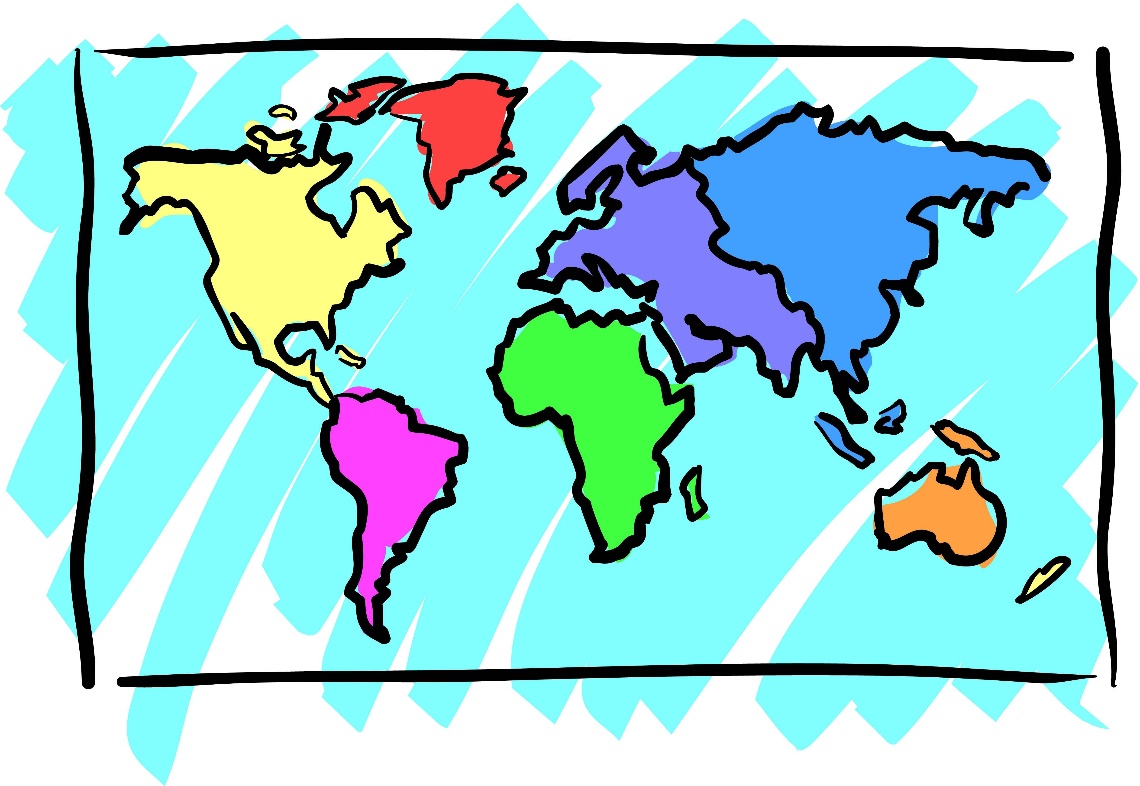 Test Date:  _____________________Name:  ________________________Match the letter to the correct definition.1.  continent  __________			5.  ocean  __________2.  equator  __________			6.  border  __________3.  country  _________			7.  prime meridian  _________4.  geography  __________		8.  city  __________A.    an area of land that has its own governmentB.    the study of Earth and its land, water, and peopleC.    one of the 7 largest bodies of land on EarthD.    this marks the end of one country and the beginning of anotherE.    the imaginary line that divides the Earth into the Northern and Southern Hemispheres.F.    a larger community with many people and lots of buildingsG.    one of the 4 largest bodies of water on EarthH.    the imaginary line that divides the Earth into the Eastern and Western HemispheresLabel the compass rose.  Use capital letters.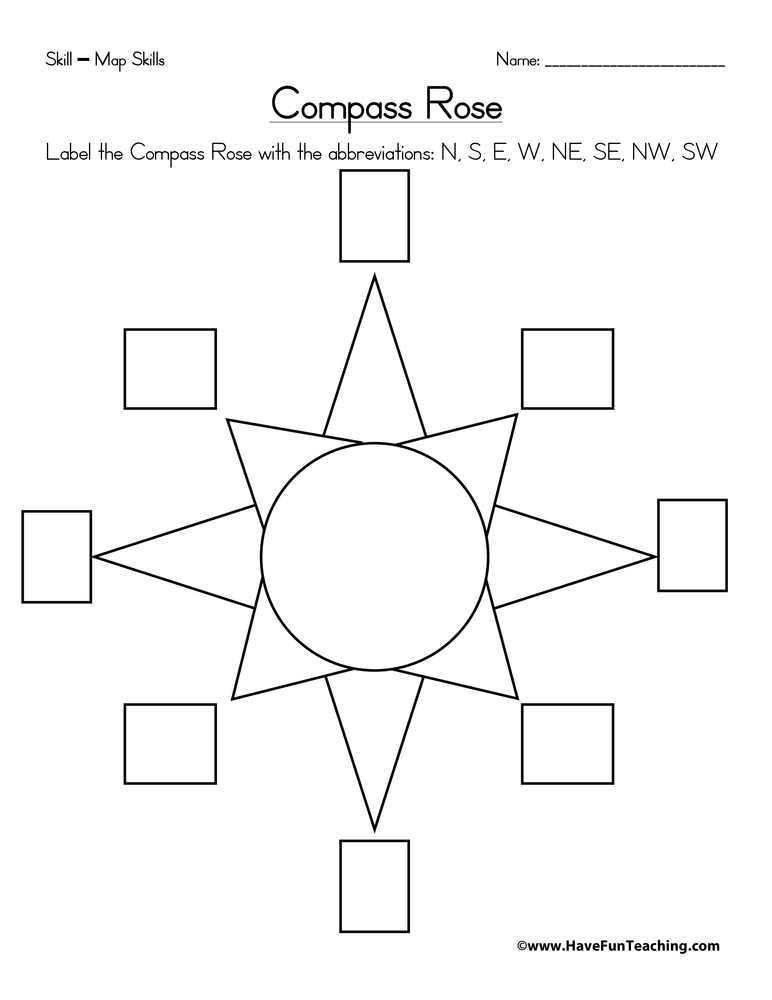 Tell me the color for each if you were looking at Earth from outer space.Clouds			Water			Land			  ____________	  ____________	  ____________Complete the following.  Use the word bank to help you.Pennsylvania   United States   Atlantic Ocean   Pittsburgh   North AmericaOur Continent:		_________________________Our Country:		_________________________Our State:			_________________________Our City:			_________________________Closest Ocean to Us:	_________________________Label the 4 hemispheres. (Northern, Southern, Eastern, Western)A.  _________________________B.  _________________________C.  _________________________D.  _________________________Circle the 2 hemispheres we live in!  (A, B, C, D)1.  Trace the equator with a red crayon.2.  Trace the prime meridian with a blue crayon3.  Name two continents the equator passes through._______________		_______________4.  Name one continents the prime meridian passes through.	_______________5.  Which continent is entirely in the Southern Hemisphere?	_______________6.  Which ocean is entirely in the Northern Hemisphere?					_______________	